South African Shore Angling Association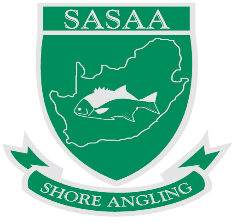 Suid Afrikaanse Kus Hengel AssosiasieCLASS OF RECORD CLAIMED (please tick): Heavy tackle: Max line 0.6mm diameter monofilament line/braid, Light tackle: Max 0.4mm diameter monofilament lineDETAILS OF CATCHNoteProvide all measurements in cm.  Where possible provide both FL /  and TL.  Fork length (FL): tip of snout to start of swallow tail.  Total length (TL): tip of snout to end of tail.  Pre-caudal length (): tip of snout to pre-caudal notch in sharks which have such notch.  Disc width (DW): straight line across wingspan of rays and skates.DETAILS OF ANGLERDETAILS OF ANGLING CLUBDETAILS OF WITNESS TO CATCH (Witness to catch in accordance with SASAA rules)DETAILS OF WITNESS TO MEASUREMENT TACKLE USEDDECLARATIONI, the undersigned, solemnly declare that the above named fish was landed by me without assistance and under the rules as outlined and that the above information and statement are true and correct.FOR MEMBER BODY USE ONLYDETAILS OF MEMBER BODY (Records officer of Association/Province)Member body officials to keep one copy and forward one copy together with identifying photographs which must clearly show features to identify fish.  With effect from  all records are awarded for length of fish.  Measurement method will vary for different species, measured in a straight line from the tip of the snout to the tip of the tail, (TL) for guitar fish and some shark species, i.e. gully sharks and bony fish with a truncated tail, to the inside of the fork length (FL) for fish with a swallow tail: and to the pre-caudal notch (PL) for most sharks, across the width of the disc (DW) for rays.  Measurement to be rounded down to the nearest centimeter.  Record claim to be mailed to the SASAA Records Officer, Hansie Pretorius at e-mail address: hpretorius@csir.co.za within 90 days of catch.HEAVY TACKLELIGHT TACKLELADIESJUNIORS:U/16U/21COMMON NAMECOMMON NAMESCIENTIFIC NAMESCIENTIFIC NAMESCIENTIFIC NAMESMITH #SMITH #DATE CAUGHTDATE CAUGHTLOCATIONLOCATIONLOCATIONFL (cm)TL (cm)TL (cm) (cm) (cm)DW (cm)ANGLER NAMECONTACT NUMBERADDRESSLANGUAGE NAME TO APPEAR ON RECORD CERTIFICATENAME TO APPEAR ON RECORD CERTIFICATEIDENTITY NUMBERe-MAILNAMECONTACT NUMBERADDRESSSIGNATURENAMECONTACT NUMBERADDRESSSIGNATURENAMECONTACT NUMBERADDRESSSIGNATUREIDENTITY NUMBERIDENTITY NUMBERMAKE OF RODLURE / BAIT USEDMAKE OF DIAMETER OF MAKE OF REELTRACE / LEADER LENGTHTEST STRENGTH (kg)SIGNATURE OF ANGLERDATESIGNATURE OF CLUB SECRETARYDATENAMECONTACT NUMBERCONTACT NUMBERADDRESSSIGNATURE OF RECORDS OFFICERASSOCIATIONDATEDATE